欠压保护故障的解决方法：（1）请检查您供电线路上的电压是否处于正常值:  AC 200-240V；（2）请检查供电线路上的电压是否波动过大；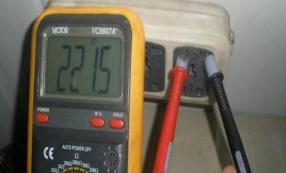 （3）检查电源适配器输出电压是否过低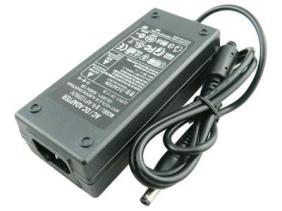 （4）变频器（老式）损坏，DC12V供给电子表板的电压过低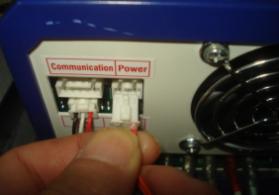 